Curriculum Vitae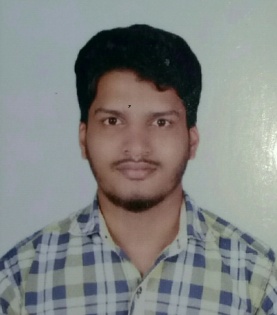 ABHISHEKC/o- +971501685421Email – abhishek.378419@2freemail.com  						                                    To pursue a challenging career in an organisation where I can enhance my skills through a continuous learning process, utilise my knowledge and determination to add value symbolically and hence prove myself as an asset to the organisation.Basic C ProgrammingKnowledge of Analog/Digital communication systems and modulation techniques.Knowledge of wireless communication techniques(FDMA,CDMA,TDMA) and industry standards(3G,WLAN,IS-136,GSM,LTE).Knowledge of Embedded system.Good knowledge of circuit boards, processors, chips, electronic equipment, and computer hardware and software.Hardware programming VHDL and Verilog.Operating SystemWindows 7,Windows 8,XP,Linux.Committed Quick Learner Sincerity Positive attitude and well determined Discipline Language SkillsSpoken fluently	: English, Hindi Malayalam & KannadaHobbies Hearing Music, Browsing, Traveling.Title               :   Multipurpose Embedded KitDescription   :   Multipurpose Embedded kit is the computing system with a dedicate function   within a large electronics system.Used as a automation in home appliances. The usage of kit reduces the man power as well as the time consumption.Actively participated in Poster Presentation competition of Jnanasangama-2017 conducted by VCET Puttur in year 2017.Actively participated in Paper Presentation at NCIS-2017 conducted by School Of Information Sciences,Manipal University in year 2017.Actively participated in Circuit gallery conducted by VCET Puttur in year 2016. Completed Value Education Exam conducted by Mangala Jyothi in year 2011.Date of Birth			:		February 5th, 1996Gender  			:		MaleNationality			:		IndianMarital status			:		SingleVisa status			:		On Visit visaQUALIFICATIONYEAR OF PASSINGSCHOOL/COLLEGE/INSTITUTEBOARDPERCENTAGEB.E(Electronics & communicationEngineering)2017VTU,          Belgaum60.5212th2013Karnataka   P.U Board61.1610th2011Kerala State Board75